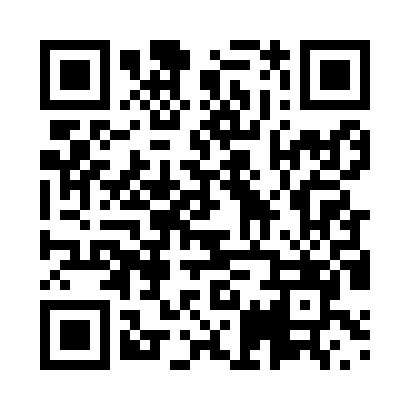 Prayer times for Waegwan, South KoreaWed 1 May 2024 - Fri 31 May 2024High Latitude Method: NonePrayer Calculation Method: Muslim World LeagueAsar Calculation Method: ShafiPrayer times provided by https://www.salahtimes.comDateDayFajrSunriseDhuhrAsrMaghribIsha1Wed3:585:3412:234:097:148:432Thu3:575:3312:234:097:148:443Fri3:565:3212:234:097:158:464Sat3:545:3112:234:097:168:475Sun3:535:3012:234:097:178:486Mon3:515:2912:234:097:188:497Tue3:505:2812:234:107:198:508Wed3:495:2712:234:107:208:529Thu3:475:2612:234:107:208:5310Fri3:465:2512:234:107:218:5411Sat3:455:2412:234:107:228:5512Sun3:445:2312:234:107:238:5613Mon3:425:2212:234:107:248:5714Tue3:415:2112:234:117:248:5915Wed3:405:2112:234:117:259:0016Thu3:395:2012:234:117:269:0117Fri3:385:1912:234:117:279:0218Sat3:375:1812:234:117:289:0319Sun3:355:1812:234:117:289:0420Mon3:345:1712:234:117:299:0521Tue3:335:1612:234:127:309:0622Wed3:325:1612:234:127:319:0823Thu3:315:1512:234:127:329:0924Fri3:315:1512:234:127:329:1025Sat3:305:1412:234:127:339:1126Sun3:295:1412:234:137:349:1227Mon3:285:1312:244:137:349:1328Tue3:275:1312:244:137:359:1429Wed3:265:1212:244:137:369:1530Thu3:265:1212:244:137:369:1631Fri3:255:1112:244:137:379:17